 國立嘉義大學生物機電學系專題演講活動成果 國立嘉義大學生物機電學系專題演講活動成果 國立嘉義大學生物機電學系專題演講活動成果演講時地109年03月09日  工程館二樓206教室109年03月09日  工程館二樓206教室演 講 者高雄科技大學機械工程學系  徐金城教授高雄科技大學機械工程學系  徐金城教授演講題目呼吸空氣之無膜直接甲酸燃料電池之開發及數值模擬呼吸空氣之無膜直接甲酸燃料電池之開發及數值模擬活動剪影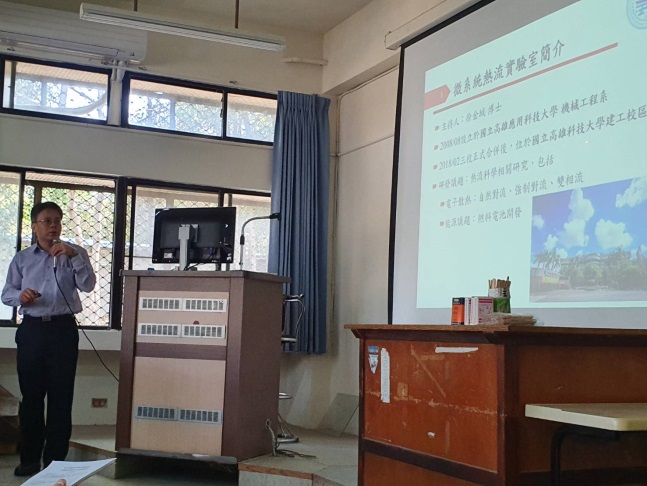 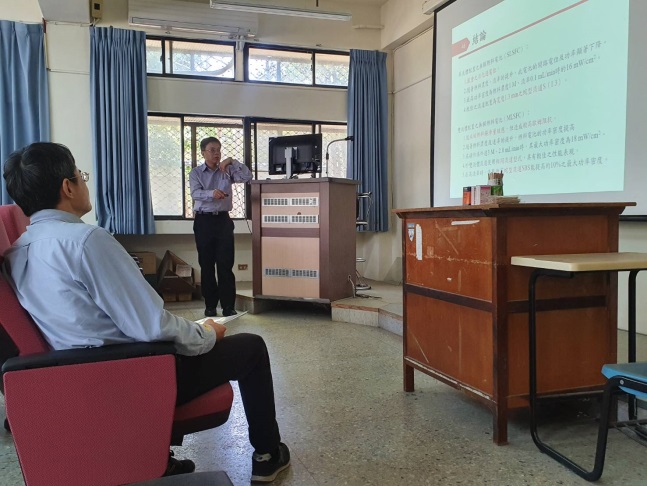 活動剪影徐金城教授解說畫面徐金城教授講解畫面活動剪影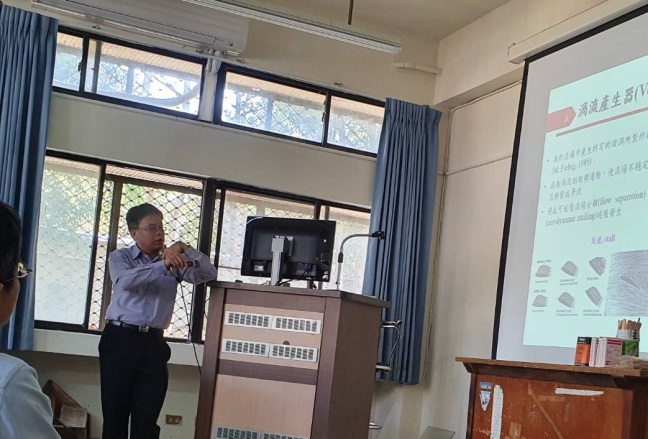 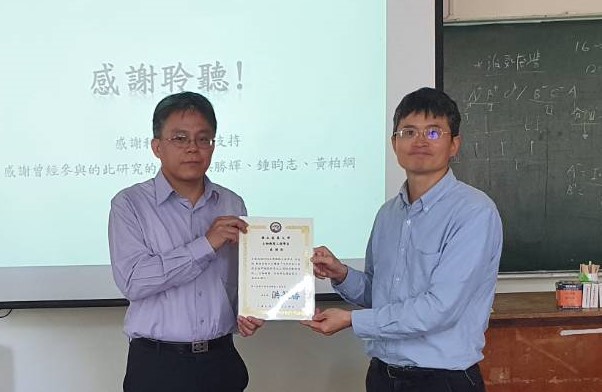 活動剪影徐金城教授演講畫面系主任頒發感謝狀